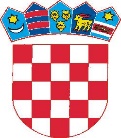 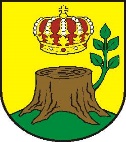 Na temelju  članka 22.,24.,26., 33.stavka 1., clanka 34.,članka 44.stavka 2.,članka 48.stavka 2.  Zakona o komunalnom gospodarstvu ( N.N.  68/18 ,  110/18,32/20  ) i članka 30. Statuta Općine Čaglin ( Službeni glasnik Općine Čaglin br.3/20-pročišćeni tekst) Statutarne odluke  (“Službeni glasnik Općine Čaglin broj 3/21”)Općinsko vijeće općine Čaglin na 10.sjednici Općinskog vijeća Općine Čaglin,održanoj 16.prosinca  2022. donosi:ODLUKUo komunalnim djelatnostima I.  OPĆE  ODREDBEČlanak 1. Odlukom o komunalnim djelatnostima na području Općine Čaglin (u daljnjem tekstu: Odluka) utvrđuju se komunalne djelatnosti kojima se osigurava održavanje komunalne infrastrukture i komunalne djelatnosti kojima se pojedinačnim korisnicima pružaju usluge nužne za svakodnevni život i rad na području  Općine Čaglin, utvrđuju se komunalne djelatnost od lokalnog značenja, način povjeravanja  i uvjeti obavljanja komunalnih djelatnosti te druga pitanja od značaja za obavljanje komunalnih djelatnosti na području Općine Čaglin. II.   KOMUNALNE  DJELATNOSTIČlanak  2.Komunalne djelatnosti u smislu ove Odluke kojima se osigurava održavanje komunalne infrastrukture u Općini Čaglin su:Opskrba pitkom vodomOdvodnja i pročišćavanje otpadnih vodaPrikupljanje, odvoz i odlaganje komunalnog otpadaOdržavanje javnih površina na kojima nije dopušten promet motornim vozilimaOdržavanje javnih zelenih površinaOdržavanje  građevina , uređaja i predmeta javne namjeneOdržavanje javne rasvjeteOdržavanje nerazvrstanih cesta i poljskih putovaOdržavanje čistoće javnih površinaOdržavanje grobljaOdržavanje građevina javne odvodnje oborinskih vodaPod opskrbom pitkom vodom - javna vodoopskrba– podrazumijeva se djelatnost zahvaćanja podzemnih i površinskih voda namijenjenih ljudskoj potrošnji i njihova kondicioniranja te isporuka do krajnjeg korisnika ili do drugog isporučitelja vodne usluge, ako se ti poslovi obavljaju putem građevina javne vodoopskrbe te upravljanje tim građevinama. Pod ovodnjom i pročišćavanjem otpadnih voda –javna odvodnja podrazumijeva se djelatnost skupljanja otpadnih voda, njihova odvođenja do uređaja za pročišćavanje, pročišćavanja i izravnog ili neizravnog ispuštanja u površinske vode, obrade mulja koji nastaje u procesu njihova pročišćavanja, ako se ti poslovi obavljaju putem građevina javne odvodnje te upravljanje tim građevinama; javna odvodnja uključuje i odvodnju atmosferskih voda, te crpljenje i odvoz i zbrinjavanje fekalija iz septičkih, sabirnih i crnih jama.Pod prikupljanjem, odvozi i odlaganju komunalnog otpada podrazumijeva se djelatnost javne usluge prikupljanja miješanog i komunalnog otpada  kao i otpada namijenjenog recikliranju te podrazumijeva prikupljanje tog otpada na određenom području pružanja javne usluge putem spremnika od korisnika i prijevoz tog otpada do osobe ovlaštene za obradu, odnosno do deponija za trajni smještaj otpada. Pod održavanjem javnih površina na kojima nije dopušten promet motornim vozilima podrazumijeva se održavanje i popravci tih površina kojima se osigurava  njihova funkcionalna ispravnost.Pod održavanjem javnih zelenih površina  podrazumijeva se sadnja, košnja, obrezivanje  , gradnja , nasipanje , popločivanje  i ostali radovi vezani za uređenje zelenih površina.Pod održavanjem građevina , uređaja i predmeta javne namjene podrazumijeva se održavanje, popravci i čišćenja  tih građevina , uređaja i predmetaPod održavanjem javne rasvjete podrazumijeva se upravljanje i održavanje instalacije javne rasvjete, građevina i uređaja za rasvjetljavanje nerazvrstanih cesta, javnih prometnih površina na kojima nije dopušten promet motornim vozilima, javnih cesta koje prolaze kroz naselje, javnih parkirališta, javnih zelenih površina te drugih javnih površina školskog, zdravstvenog i drugog društvenog značaja u vlasništvu jedinice lokalne samoupravePod održavanjem nerazvrstanih cesta i poljskih putova podrazumijeva se skup mjera i aktivnosti koje se poduzimaju tokom cijele godine na nerazvrstanim cestama i poljskim putovima uključujući i svu opremu, uređaje i instalacije sa svrhom održavanja prohodnosti i tehničke ispravnosti cesta i  prometne sigurnosti na njima,  redovito održavanje kao i mjestimičnog poboljšanja elemenata ceste osiguravanja sigurnosti i trajnosti ceste i cestovnih objekata i povećavanja sigurnosti prometa. Izvanredno održavanje a u skladu s propisima kojima je uređeno održavanje cesta.Pod održavanjem čistoće javnih površina podrazumijeva se čišćenje površina  javne namjene osim javnih cesta koje obuhvaća ručno i strojno čišćenje i pranje javnih površina od otpada, snijega i leda kao i postavljanje i čišćenje košarica za otpatke i uklanjanje otpada koje je nepoznata osoba odbacila na javnu površinu ili zemljište u vlasništvu jedinice lokalne samouprave. Održavanje i čišćenje oglašivaćkih  mjesta  te pranje i čišćenje autobusnih nadsteršnica.Pod održavanjem groblja podrazumijeva se održavanje prostora i zgrada za obavljanje ispraćaja i ukopa pokojnika te uređivanje putova , zelenih i drugih površina unutar groblja, te košnja trave.Pod održavanjem građevina javne odvodnje  oborinskih voda podrazumijeva se upravljanje i održavanje građevina koje služe prihvatu odvodnji i ispuštanju oborinskih voda i građevina i površina javne namjene u građevinskom području uključujući i građevine koje služe zajedničkom prihvatu odvodnji i ispuštanju oborinskih i drugih otpadnih voda, osim građevina u vlasništvu javnih isporučitelja vodnih usluga koje prema posebnim propisima o vodama služe zajedničkom prihvatu odvodnji i ispuštanju oborinskih i drugih otpadnih voda.Članak  3.Uslužne komunalne djelatnosti u smislu ove Odluke   su:1.Usluge ukopa pokojnika2.Usluge obavljanja dimnjačarskih poslovaPod uslugama ukopa pokojnika podrazumijeva se  ispraćaj i ukop  pokojnika  u skladu sa posebnim propisima.Pod dimnjačarskim poslovima  podrazumijeva se  čišćenje i kontrola dimnjaka, dimovoda i uređaja za loženje.Članak 4.Komunalne djelatnosti od značaja za Općinu Čaglin su:1. Usluge  malčiranja i košnje trave2. Usluge čišćenja snijega3. Usluge izgradnje grobnica 4. Usluge prigodnih ukrašavanja  naselja5. Usluge uklanjanja ruševnih objekata                                                                     Članak 5.                                                                         Pod uslugom malčiranja i košnja trave podrazumijeva se usluga strojnog  malčiranja i košnje trave.Pod čišćenjem snijega podrazumijeva se strojno čišćenje snijega.Pod usluge izgradnje grobnica podrazumijeva se iskop i izgradnja grobnice u zemlji, I faza izgradnje grobnice.Pod uslugama potrebitima podrazumijeva se pomoć starim , nemoćnim i bolesnim , te socijalno ugroženim osobama za poboljšanje uvjeta života.Pod prigodno ukrašavanje naselja podrazumijeva se ukrašavanje naselja prigodom vjerskih blagdana.Pod uslugom uklanjanja ruševina podrazumijevaju se svi radovi vezani za uklanjanje ruševina temeljem zakona o građevinskoj inspekciji.III.   ORGANIZACIJSKI OBLICI   OBAVLJANJA KOMUNALNE  DJELATNOSTIČlanak 6.Komunalne djelatnosti na području Općine Čaglin mogu obavljati:1. Komunalac Čaglin d.o.o., Komunalac Požega d.o.o., Tekija d.o.o.2. Pravne i fizičke osobe na temelju pisanog ugovora  o obavljanju  komunalnih     djelatnosti3. Pravne i fizičke osobe na temelju ugovora o koncesijiIV.  POVJERAVANJE  KOMUNALNIH DJELATNOSTI  TRGOVAČKIM          DRUŠTVIMA  U VLASNIŠTVU ILI SUVLASNIŠTVU  OPĆINE  ČAGLINČlanak  7.Komunalne djelatnosti iz članka 2.  3.  i 4. ove Odluke  povjeravaju se  trgovačkom  društvu  Komunalac Čaglin d.o.o. Čaglin i to:1. Održavanje javnih površina na kojima nije dopušten promet motornim vozilima2. Održavanje javnih zelenih površina3. Održavanje  građevina , uređaja i predmeta javne namjene4. Usluge ukopa pokojnika5. održavanje nerazvrstanih cesta i poljskih putova6. Održavanje čistoće javnih površina7. Održavanje groblja8. Održavanje građevina javne odvodnje oborinskih voda9. Usluge  malčiranja i košnje trave10. Usluge čišćenja snijega11 .Usluge izgradnje grobnica 12. Usluge uklanjanja ruševnih objekata Trgovačko društvo Komunalac Požega d.o.o. obavlja sljedeće komunalne djelatnosti:Prikupljanje, odlaganje i odvoz komunalnog otpadaObavljanje dimnjačarskih poslovaTrgovačko društvo Komunalac Požega d.o.o. obavlja komunalne djelatnosti  sukladno Zakonu o komunalnom gospodarstvu, posebnim propisima kojima se regulira obavljanje pojedine komunalne djelatnosti i odlukama Općinskog vijeća donesenih sukladno tim propisimaTrgovačko društvo Tekija d.o.o. obavlja sljedeće komunalne djelatnosti:Opskrba pitkom vodomOdvodnja i pročišćavanje otpadnih voda Djelatnost odvodnje i pročišćavanja otpadnih voda i opskrbu pitkom vodom trgovačko društvo Tekija d.o.o. obavlja pod uvjetima i na način propisan važećim Zakonom o vodama.Članak  8.Komunalno društvo Komunalac Čaglin  d.o.o.  Čaglin kao 100%  vlasništvo Općine Čaglin Čaglin  samostalno obavlja usluge upravljanja i održavanja groblja u naseljima Čaglin, Milanlug, Migalovci i Ruševo, gdje vrši  naplatu grobne naknade, dok preostala groblja na području općine Čaglin samo održava.S obzirom na gore navedeno Općina Čaglin sklapa ugovor sa Komunalcem Čaglin d.o.o.Trgovačko društvo u vlasništvu Općine Čaglin dužno je obavljati povjerene  komunalne djelatnosti kao javnu službu  i postupati u skladu sa načelima na kojima se temelji komunalno gospodarstvo sukladno Zakonu koji uređuje komunalno gospodarstvo.Opseg  obavljanja poslova određene komunalne djelatnosti određuje se na temelju Programa održavanja komunalne infrastrukture  Općine Čaglin.Trgovačko društvo koje uz povjerene komunalne djelatnosti obavlja i drugu djelatnost od općeg interesa  i / ili tržišnu gospodarsku djelatnost mora računovodstvene poslove za te djelatnosti obavljati odvojeno.Članak  9.Obavljanje komunalnih djelatnosti povjerava se trgovačkom društvu Komunalac Čaglin d.o.o. na određeno vrijeme koje je utemeljeno Ugovorom sa osnivačem , odnosno Općinom Čaglin.Komunalne djelatnosti koje su povjerene Komunalcu Čaglin d.o.o. mogu obavljati i druge fizičke i pravne osobe na temelju ugovora  o povjeravanju  obavljanja komunalne djelatnosti, u slučaju da ih Komunalac Čaglin d.o.o. ne može obaviti. V.   OBAVLJANJE  KOMUNALNIH  DJELATNOSTI  NA TEMELJU  UGOVORA O   KONCESIJIČlanak  10.Koncesijom se može steći pravo obavljanja uslužne komunalne djelatnosti.Na sva pitanja  u vezi s postupkom davanja koncesije , kao i pitanja načina obračuna  naknade za koncesiju na odgovarajući način primjenjuju se propisi  kojima se uređuju  koncesije.Davatelj koncesije iz stavka 1. Ovog članka je Općinsko vijeće Općine Čaglin.Naknada za koncesiju uplaćuje se u korist  Proračuna Općine Čaglin na način propisan propisom kojim se uređuju koncesije.VI.    OBAVLJANJE   KOMUNALNIH  DJELATNOSTI  NA  TEMELJU UGOVORA  O         POVJERAVANJU  OBAVLJANJA  KOMUNALNIH  DJELATNOSTI TE NAČIN UTVRĐIVANJA OPSEGA I CIJENE KOMUNALNIH POSLOVAČlanak  11.Pravne i fizičke osobe na temelju pisanog ugovora o povjeravanju obavljanja komunalnih djelatnosti  mogu obavljati na području Općine Čaglin  slijedeće komunalne djelatnosti:Usluge prigodnih ukrašavanja  naseljaOdržavanje javne rasvjete Članak 12.Ugovor o  obavljanja komunalnih  djelatnosti u ime Općine Čaglin sklapa općinski načelnikUgovor iz stavka 1. Ovog članka sadrži:1. komunalne djelatnosti za koje se sklapa2. vrijeme na koje se sklapa ugovor3. vrstu i opseg komunalnih poslova4. način određivanja cijene komunalnih usluga te način i rok plaćanja izvršenih usluga5. jamstvo izvršitelja o ispunjenju ugovora.Ugovor iz stavka 1. Ovog članka zaključuje se najduže na 4 godine.Opseg i cijena obavljanja poslova određene komunalne djelatnosti određuje se na temelju Programa održavanja komunalne infrastrukture  Općine Čaglin.Postupak odabira subjekta s kojom se sklapa ugovor  o povjeravanju  obavljanja komunalne djelatnosti te sklapanje , provedbu i izmjenu tog ugovora  provode se prema propisima o javnoj nabavi. U slučaju ne primjene propisa o javnoj nabavi sukladno prethodnom stavku ovog članka zbog iznosa procijenjene vrijednosti, primijeniti će se akt Općine Čaglin koji propisuje takvu vrstu nabave.  Cijena usluge isplaćuje se izvršitelju usluge prema dostavljenim računima o izvršenim poslovima, koje ovjerava osoba koja vrši nadzor nad obavljanjem poslova.VII.  PRIHODI ZA OBAVLJANJE KOMUNALNIH DJELATNOSTIČlanak 13.Sredstva za obavljanje komunalnih djelatnosti iz ove Odluke, a sukladno odredbama Zakona o komunalnom gospodarstvu, osiguravaju se iz slijedećih izvora:1. iz cijene komunalne usluge,2. iz komunalne naknade,3. iz proračuna Općine Čaglin,4. iz drugih izvora po posebnim propisima.VIII. PRIJELAZNE I ZAVRŠNE ODREDBEČlanak  14.Stupanjem  na snagu ove Odluke prestaje važiti  Odluka o komunalnim djelatnostima  (Službeni glasnik Općine Čaglin “ br.6/20) i Odluke o izmjeni i dopuni Odluke o komunalnim djelatnostima (“Službeni glasnik Općine Čaglin broj 3/21”).Članak  15.Ova Odluka stupa na snagu  osmog dana od dana objave u „ Službenom  glasniku Općine Čaglin“.KLASA:024-02/22-01/6URBROJ:2177-3-1-22-31Čaglin,16.prosinca 2022.                                                                                   Predsjednik Općinskog vijeća                                                                                               Željko Šutić